ΣΥΛΛΟΓΟΣ ΕΚΠΑΙΔΕΥΤΙΚΩΝ Π. Ε.          ΑΜΑΡΟΥΣΙΟΥ                                                    Μαρούσι 26 – 1 – 2017 Ταχ. Δ/νση: Κηφισιάς 211                                                Αρ. Πρ. : 51 Τ.Κ.  15124 Μαρούσι Τηλ. : 210 8020697Fax :  210 8028620  Πληροφορίες: κος Πολυχρονιάδης Δ. (6945394406)                                                                  Δικτυακός τόπος: http//: www.syllogosekpaideutikonpeamarousiou.gr     ΨΗΦΙΣΜΑ Στις 30 Γενάρη 2017 διεξάγεται μετά από πολλές αναβολές η δίκη του Προέδρου της Ε΄ ΕΛΜΕ Αθήνας Παύλου Αντωνόπουλου που είχε συλληφθεί στις 8 Γενάρη του 2014, κατά τη διάρκεια συνέντευξης Τύπου που έδιναν εκπρόσωποι συνδικαλιστικών και πολιτικών οργανώσεων, για να καταγγείλουν την αντιδημοκρατική απαγόρευση συγκέντρωσης διαμαρτυρίας από τη Γενική Ασφάλεια Αττικής που είχαν προκηρύξει πολιτικές οργανώσεις για την ανάληψη της Προεδρίας της Ευρωπαϊκής Ένωσης από τη χώρα μας.Η συνέντευξη Τύπου δινόταν 2 ώρες πριν την ανακοινωμένη συγκέντρωση στα Προπύλαια του Πανεπιστημίου και ο συνάδελφος Π. Αντωνόπουλος συμμετείχε ως εκπρόσωπος της ΑΔΕΔΥ μετά από απόφαση της Εκτελεστικής της Επιτροπής, της οποίας τότε ήταν εκλεγμένο μέλος.Η συνέντευξη δινόταν παρουσία ισχυρής αστυνομικής δύναμης και μετά από συνεννόηση με τον αρχηγό των αστυνομικών δυνάμεων. Ενώ η συνέντευξη πλησίαζε στο τέλος της και χωρίς καμιά προειδοποίηση δυνάμεις των ΜΑΤ παρενέβησαν αναίτια και απρόκλητα και άρχισαν με βίαιο τρόπο να απομακρύνουν τους περίπου 15 εκπροσώπους που έδιναν τη συνέντευξη και να τους απωθούν προς την Ομόνοια. Χωρίς να προκληθεί κανένα επεισόδιο και απολύτως στοχευμένα ο διοικητής των ΜΑΤ προχώρησε στη σύλληψη του Παύλου Αντωνόπουλου όπου αφού του πέρασαν χειροπέδες τον οδήγησαν μετά μικρού διαστήματος στη ΓΑΔΑ. Εκ των υστέρων του απαγγέλθηκαν οι ανυπόστατες κατηγορίες για συμμετοχή σε απαγορευμένη συγκέντρωση και αντίσταση κατά της αρχής.Το Δ. Σ. του Συλλόγου Εκπ/κών Π. Ε. Αμαρουσίου ζητάει την αθώωση του Παύλου Αντωνόπουλου και καταγγέλλει τον αυταρχισμό της Αστυνομίας και της πολιτικής ηγεσίας που όλο το τελευταίο διάστημα που ασκείται η πλέον βάρβαρη αντιλαϊκή πολιτική, ως αποτέλεσμα της συνεργασίας των Ελληνικών Κυβερνήσεων με την Ευρωπαϊκή Ένωση, στοχεύει στην τρομοκράτηση του λαού για να κάμψει τις αντιστάσεις του.Η ΤΡΟΜΟΚΡΑΤΙΑ ΔΕ ΘΑ ΠΕΡΑΣΕΙ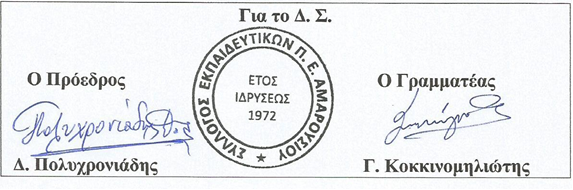 